Health Screening Consent	 Confidentiality Statement		 Client Information	 Blood Pressure Readings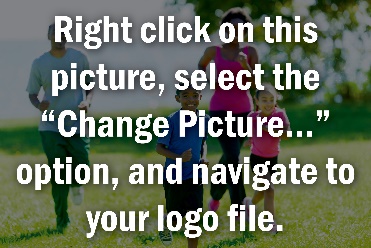 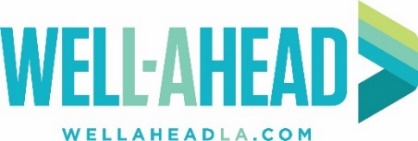 Health Screening Consent	 Confidentiality Statement		 Client Information	 Blood Pressure Readings